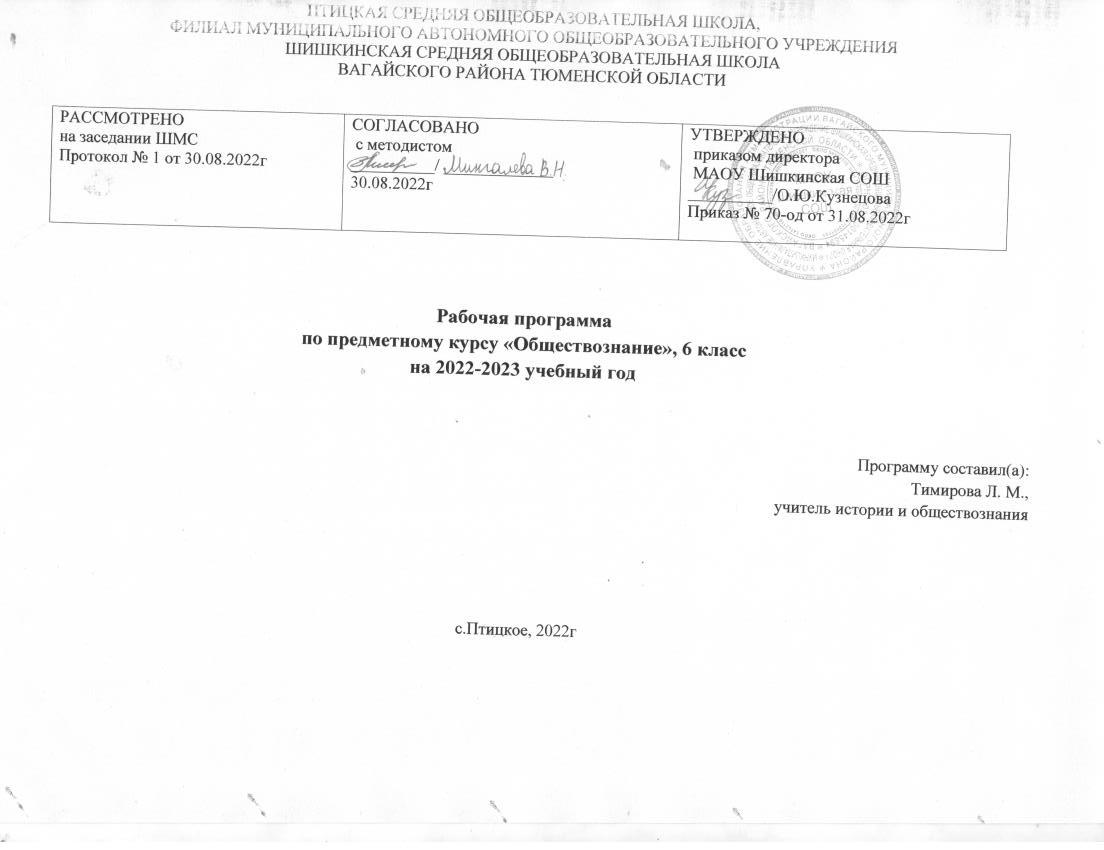 Пояснительная запискаРабочая программа элективного курса: «Азбука права» для 6 класса составлена на основе следующих нормативно-правовых документов:Федеральный Закон от 29.12. 2012 № 273-ФЗ «Об образовании в Российской Федерации» (ред. от 02.03.2016; с изм. и доп., вступ. в силу с 01.07.2016, ст. 2 п. 9, ст. 28п. 6);приказ Минобрнауки России от 17.12.2010 № 1897 «Об утверждении и введении в действие федерального государственного образовательного стандарта основного общего образования» (в ред. приказов Минобрнауки России от 29.12.2014 № 1644, от 31.12.2015 № 1577);примерная основная образовательная программа основного общего образования (одобрена федеральным учебно-методическим объединением по общему образованию, протокол заседания от 08.04.2015 № 1/15);письмо Департамента общего образования Минобрнауки России от 12.05.2011 № 03-296 «Об организации внеурочной деятельности при введении федерального государственного образовательного стандарта общего образования»;Постановление Главного государственного санитарного врача РФ от 29.12.2010 № 189 «Об утверждении СанПиН 2.4.2.2821-10 «Санитарно-эпидемиологические требования к условиям и организации обучения в общеобразовательных учреждениях» (в ред. изменений № 1, утв. Постановлением Главного государственного санитарного врача РФ от 29.06.2011 № 85, изменений № 2, утв. Постановлением Главного государственного санитарного врача РФ от 25.12.2013 № 72, изменений № 3, утв. Постановлением Главного государственного санитарного врача РФ от24.11.2015 № 81);приказ Минобрнауки России от 30.08.2013 № 1015 «Об утверждении Порядка организации и осуществления образовательной деятельности по основным общеобразовательным программам - образовательным программам начального общего, основного общего и среднего общего образования» (в ред. от 13.12. 2013, от 28.05.2014, от 17.07.2015);Всеобщая Декларация прав человека;Конвенции ООН о правах ребенка;материалы 2 главы Конституции Российской Федерации;книги К.П. Краковского «Ты и твое право», «Ты и твоя ответственность».	Всего 34часа, 1 час в неделю.Цель программы: Формирование правовой культуры у учащихся, посредством ознакомления с их основными правами на основе нормативно-правовых документов международного, федерального, регионального, муниципального и гимназического уровней. Профилактика правонарушений несовершеннолетних.Задачи программы: Информирование обучающихся об основных нормативных документах, законопроектах, регулирующих и защищающих их жизнедеятельность. Содействие в предупреждении антиобщественного, антисоциального поведения учащихся. Воспитание желания жить и трудиться, соблюдая нормы гражданского права. Воспитание чувства ответственности за совершенные дела и поступки. Возраст детей, участвующих в реализации данной образовательной программы: от 12 до 13 лет.Учебный материал делится на две части: теоретический и практический.Ожидаемые результаты:Знать содержание наиболее законодательных актов (или фрагментов из них), общие правила применения права, содержание прав и свобод человека, порядок приобретения и утраты гражданства РФ; правила, соблюдение которых способствует охране личной безопасности человека от преступных посягательств; Иметь представление о действиях и поступках, составляющих угрозу безопасности личности; о месте гражданина России в осуществляющей системе экономических и политических отношений, регулируемых правом, об условиях и порядке участия в качестве субъектов правоотношений в экономической и политической жизни страны; о видах юридической ответственности граждан; Усвоить совокупность конкретных правил поведения в школе, на улице, в учреждениях культуры, на зрелищных мероприятиях, в местах отдыха, основанных на уважении к правам и свободам других граждан; Различать правомерное и неправомерное поведение, основание и порядок назначения наказаний; полномочия судов, органов внутренних дел, прокуратуры, адвоката, нотариуса.Уметь провести беседу с обучающимися младших классов по правам ребенка Формы организации занятийЗанятия проводятся группой, подгруппой, несколькими подгруппами. Работая в группах, ребята учатся размышлять, задавать вопросы, делать собственные выводы, критически воспринимать разнообразную информацию, самостоятельно искать решение проблемы, получают навык устного выступления, умение оценить свою работу и работу одноклассников.Основные формы и методы проведения занятий: беседа, сообщение, диалог, дискуссия, игра – тренинг, практикум, конференция, круглый стол, правовая игра, деловая игра, ролевая игра, викторина, ток – шоу, тестирование, анкетирование, мониторинг. Интерес к деятельности резко возрастает, если воспитанники включены в игру. В игре ребёнок действует не по принуждению, а по внутреннему побуждению.Цель игры – сделать серьёзный напряжённый труд интересным для воспитанников.На занятиях используются практические задания, которые позволяют заметно оживить беседу, преодолеть или ослабить влияние формального изложения материала, рассмотреть положение закона на конкретном примере с тем, чтобы раскрыть его актуальность и стимулировать интерес воспитанников в целом. Кроме того, практические задания дают информацию для разработки методики изучения педагогом степени сформированности гражданского сознания (гражданственности).Лекция – кратковременное выступление педагога (обучающегося) в виде монолога по конкретной проблеме (теме). Семинар – предполагает самостоятельное изучение отдельных вопросов и тем по заданию педагога с последующим оформлением материала в виде тезисов для реферата, доклада. Фронтальная беседа – специально организованный диалог, в ходе которого педагог руководит обменом мнений по проблеме (теме) Диспут – специально организованное представление, в ходе которого происходит демонстративное столкновение мнений по проблеме (теме). ТЕМАТИЧЕСКИЙ ПЛАНКРАТКОЕ СОДЕРЖАНИЕ ТЕМВводное занятиеСоставление плана работы на полугодие. Права и обязанности школьников»Положение о педагогических требованиях к учащимся.«Природа наркотизма. Механизм воздействия наркогенных веществ»Что такое наркотики? Формирование зависимости от наркотиков. Характеристика основных групп наркогенных веществ, используемых в молодежной среде. Признаки использования наркотических или токсических веществ. Способы лечения. Анкетирование (отношение к наркотикам). Игра «Наркоманы – особые, особенные или…». Игра-обсуждение «Эпидемия». Меры наказания за хранение, употребление и сбыт наркотических веществ. Посещение Центра медицинской профилактики. «Конвенция ООН о правах ребенка»Основные права ребенка. Применение их в жизни. Отношение к человеческой жизни со стороны государства и общества.«Человек. Личность. Гражданин»Гражданско-правовое образование обучающихся. Активная гражданская позиция. Развитие гражданской инициативы и гражданской ответственности.«Семейный, трудовой, гражданский кодексы РФ»Основы трудового, семейного, гражданского кодексов РФ. Нравственно-правовая культура, гражданская ответственность, культура прав и обязанностей взрослого и детей в семье. Ролевая игра «Мы – будущие избиратели». Правовая игра «Мой взгляд».«Уголовный кодекс РФ»Основы уголовного кодекса РФ. Формирование ответственности за поступки. Театрализованная игра «В гостях у Шерлока Холмса». Насилие и закон. Закон и правопорядок.Основные понятия Альтруизм – моральный принцип, предписывающий сострадание к людям, бескорыстное служение им и готовность к самопожертвованию во имя блага и счастья.Благодеяние – действие, направленное на благо другого человека или общности и реализующее обязанность человека по отношению к другим людям, к обществу.Благо – объективная ценность для человека. Благо субъективно связано с чувством удовлетворения от его достижения или получения.Гарантии социальные – материальные и юридические средства, обеспечивающие реализацию конституционных социально-экономических и социально-политических прав человека.Гражданин – человек, который принадлежит к постоянному населению данного государства и пользуется всеми правами, выполняет все обязанности этого государства.Гражданство – правовая принадлежность лица к данному государству.Гуманизм – признание ценности человека как личности, его права на свободное развитие и проявление своих способностей, утверждение блага человека как критерия оценки общественного отношения.Декларация – объявление, провозглашение основных принципов, программных положений; не имеет обязательной силы, это только рекомендация. Всеобщая декларация прав человека содержит основные стандарты прав и свобод, рекомендуемые для реализации во всех странах.Дискриминация – ограничение или лишение прав определенной категории граждан по расовой, национальной принадлежности или по каким-либо убеждениям (религиозным, политическим).Достоинство – уважение к себе, осознание своих прав, своей ценности.Желание – внутреннее стремление, влечение к осуществлению чего-либо, к обладанию чем-либо.Закон – обязательные для всех нормы (правила). Принимается государством, которое следит за его выполнением.Законность – строгое исполнение законов и основанных на них правовых актов всеми государственными органами, должностными лицами, общественными организациями и гражданами.Законодательство – единая и взаимосвязанная система нормативных актов государства.Истина – то, что существует в действительности, правда.Конвенция – международное соглашение, как правило, по какому-то специальному вопросу, имеющее обязательную силу для тех государств, которые к нему присоединились (подписали, ратифицировали). Пакт – та же конвенция, только неоднородного содержания.Личность – совокупность свойств, присущих данному человеку, составляющих его индивидуальность.Миролюбие – стремление человека к миру, согласию.Миротворчество – социально-психологическая позиция личности, имеющая целью установление максимально бесконфликтных отношений в обществе.Мораль – особая форма общественного сознания и вид общественных отношений (моральные отношения).Нравственность – правила, определяющие нравы, поведение, духовные и душевные качества, необходимые человеку в обществе, а также выполнение этих правил.Обязанность – определенные действия и поступки, которые должен выполнять человек, живя в государстве.Право – совокупность устанавливаемых и охраняемых государством норм, правил поведения, регулирующих общественные отношения между людьми.Права человека – охраняемая, обеспечиваемая государством, узаконенная возможность что-то делать, осуществлять; то, что соответствует природе человека и разрешено Правонарушение – нарушение определенных норм права.Расизм – идеология, разделяющая людей на полноценных и неполноценных, на высших и низших, на основе расовых черт и признаков.Свобода – способность человека действовать в соответствии со своими интересами и целями, опираясь на познание объективной необходимости.Совершеннолетие – возраст, по достижении которого человек становится полностью дееспособным гражданином.Суд – орган государства, рассматривающий гражданские, уголовные и другие дела.Толерантность – терпимость, снисходительность.Уголовное право – юридические нормы, законы, которые предназначены для борьбы с преступлениями.Устав школы – свод правил, который устанавливает порядок деятельности и поведение учителей, работников школы, учащихся и их родителей, утвержденный на педсовете.Человечность – моральное качество, выражающее принцип гуманизма применительно к повседневным взаимоотношениям людей.Ценности (моральные) – одна из форм проявления моральных отношений общества.Эксплуатация – использование чужого труда с целью наживы; присвоение результатов чужого труда.Правовой статус несовершеннолетних с рождения до совершеннолетияРФ – Российская Федерация		ТК – Трудовой кодексГК – Гражданский кодекс		             СК – Семейный кодексУК – Уголовный кодексКоАП – кодекс административных правонарушений№п/пТемаВсегочасовТеорияПрактика1Вводное занятие. Знакомство с программой. Правила внутреннего распорядка.112Круглый стол «Кто виноват и что делать?»113Игра «Наркоманы – особые, особенные или…»114Игра-обсуждение «Эпидемия»115Викторина «Я гражданин»116Меры наказания за хранение, употребление и сбыт наркотических веществ.117Викторина «Человек. Личность. Гражданин»118«Власть и порядок в обществе»119Преступление и наказание (об уголовном праве)1110Игра «Умей сказать нет!»1111Семейный кодекс РФ(ст. 54,56)1112Семейный кодекс РФ(ст. 57,60)1113Трудовой кодекс РФ(ст. 265)1114Ролевая игра «Права и обязанности родителей и детей»1115Деловая игра «Моё право на труд»1116Гражданин и собственность (о гражданском праве)1117Основы потребительских знаний. Интеллектуальная игра 5х51118Знакомство с профессиями сотрудника ГИБДД, участкового и т.д.1119Брейн – ринг «Жизненный компас молодёжи»1120Конвенция ООН о правах ребёнка. Основные статьи.1121Просмотр презентаций «Права ребёнка». 1122Викторина «Имею право, но обязан»1123Беседа «Экологические правонарушения.  Юридическая ответственность за их совершение»1124«Сумеем ли мы сберечь природу с помощью права?» Ток – шоу.1125Ролевая игра «Мы – будущие избиратели»1126Уголовный кодекс РФ(ст. 20)1127Театрализованная игра «В гостях у Шерлока Холмса»1128Насилие и закон.1129Закон и правопорядок1130Тренинг «Основы правовой культуры»1131Круглый стол «Могут ли быть права без обязанностей»1132Тренинг «Стоит ли идти за Клинским?»1133Правовая игра «Умники и умницы»1134Итоговые диагностики – уровень гражданских и патриотических качеств личности, уровень воспитанности, диагностика склонности к отклонению в поведении12Всего35 часов14 часов21 часВозраст ребенкаПрава, обязанности, ответственностьС рожденияПраво на жизнь (ст. 6 Конвенции ООН о правах ребенка, ч.1 ст. 20 Конституции РФ).Право на имя (ст. 7 Конвенции ООН о правах ребенка, ст. 58 Конституции РФ).Право на всестороннее развитие и уважение человеческого достоинства (ст. 27 Конвенции ООН о правах ребенка).Право на защиту своих прав и законных интересов родителями, органами опеки и попечительства, прокурором и судом.Право на самостоятельное обращение в орган опеки попечительства за защитой своих прав.Право быть заслушанным в ходе любого судебного или административного заседания (ст.3 Конвенции ООН о правах ребенка, ст. 56, 57 СК РФ).Право жить и воспитываться в семье. Право на имущественные права (ст. 9, 12 Конвенции ООН о правах ребенка ст. 54, 57, 60 СК РФ).Право на гражданство (ст. 7 Конвенции ООН о правах ребенка).Право на пользование наиболее совершенными услугами системы здравоохранения и средствами лечения болезней и восстановления здоровья (ст. 24 Конвенции ООН о правах ребенка).Право на отдых и досуг.Право на всестороннее участие в культурной и творческой жизни (ст. 31 Конвенции ООН о правах ребенка).Право на защиту от экономической эксплуатации (ст. 32 Конвенции ООН о правах ребенка).Право на защиту от незаконного употребления наркотических средств и психотропных веществ и использования противозаконном производстве таких веществ и торговле ими (ст. 33 Конвенции ООН о правах ребенка).Право на защиту от сексуальной эксплуатации (ст. 34 Конвенции ООН о правах ребенка).Право на защиту от похищения, торговли или контрабанды (ст. 35 Конвенции ООН о правах ребенка).С 6 летПраво на образование (обязанность получить основное общее образование – ст. 43 Конституции РФ).Право совершения мелких бытовых сделок (ст. 28 ГК РФ).С 8 летПраво быть членом и участником детского общественного объединения (ст. 19 Закона «Об общественных объединениях).Ответственность в виде помещения в специальное учебно-воспитательное учреждение открытого типа (Закон РФ № 120 «Об основах системы профилактики безнадзорности и правонарушений несовершеннолетних).С 10 летПраво давать согласие на изменение своего имение и фамилии, на восстановление родителя в родительских правах, на усыновление или передачу в приемную семью (ст. 134 СК РФ)С 11 летОтветственность в виде помещения в специальное воспитательное учреждение для детей и подростков (спецшкола, специнтернат и тому подобное) с девиантным (общественно опасным) поведением (ст. 50 Закона РФ «Об образовании»)С 14 летПраво давать согласие на изменение своего гражданства (ст. 9 Закона «О гражданстве РФ»).Право отмены усыновления (ст. 142 СК РФ).Право требовать установления отцовства в отношении своего ребенка в судебном порядке (ст. 62 СК РФ).Право без согласия родителей распоряжаться заработком (стипендией) и иными доходами.Право без согласия родителей осуществлять права автора результата своей интеллектуальной деятельности.Право самостоятельно совершать некоторые сделки, а также нести ответственность по заключенным сделкам (ст. 26 ГК РФ).Самостоятельная гражданская ответственность за причиненный вред (ст. 1074 ГК РФ).Право самостоятельно обращаться в суд для защиты своих интересов (ст. 56 СК РФ).Право быть принятым на работу в свободное от учебы время для выполнения легкого труда (ст. 63 ТК РФ).Право работать не более 24 часов в неделю (ст. 92 ТК РФ).Право на поощрение за труд (ст. 191 ТК РФ).Право на ежегодный оплачиваемый отпуск продолжительностью 31 календарный день в удобное для ребенка время (ст. 267 ТК РФ).Право на объединение в профсоюзы.Обязанность работать добросовестно, соблюдать трудовую дисциплину (ст. 21 ТК РФ).Дисциплинарная ответственность за нарушение трудовой дисциплины (ст. 192 ТК РФ).Материальная ответственность работника (ст. 242 ТК РФ).Обязанность иметь паспорт (Постановление Правительства РФ «Об утверждении положения о паспорте гражданина РФ»).Уголовная ответственность за преступления, предусмотренные ст. 20 УК РФ.С 15 летПраво соглашаться или не соглашаться на медицинское вмешательство (ст. 24 Основ законодательства РФ об охране здоровья граждан).Право быть принятым на работу в случаях получения основного общего образования либо оставления его в соответствии с законодательством (ст. 63 ТК РФ).С 16 летПраво вступить в брак при наличии уважительной причины с разрешения органа местного самоуправления (ст. 13 СК РФ).Право самостоятельно осуществлять родительские права (ст. 62 СК РФ).Право работать не более 36 часов в неделю (ст. 92 ТК РФ).Обязанность юношей пройти подготовку по основам военной службы (ст. 13 Закона РФ «О воинской обязанности и военной службе»).Административная ответственность (ст. 2 КоАП РФ)С 17 летОбязанность юношей встать на воинский учет /пройти комиссию в военкомате и получить приписное свидетельство/ (ст. 9 Закона РФ «О воинской обязанности и военной службе).С 18 летПраво на вступление в брак (ст. 13 СК РФ).Право избирать и голосовать на референдуме, участвовать в иных избирательных действиях (Закон «Об основных гарантиях избирательных прав и права на участие в референдуме граждан РФ»).Право на управление легковым автомобилем (ст. 25 Правил дорожного движения РФ).Право быть учредителями, членами и участниками общественных объединений (ст. 19 Закона «Об общественных объединениях»).Воинская обязанность для юношей (ст. 59 Конституции РФ, ст. 22 Закона РФ «О воинской обязанности и военной службе»).Полная материальная ответственность работника (ст. 242 ТК РФ).Полная уголовная ответственность (ст. 20, 87 УК РФ)